Test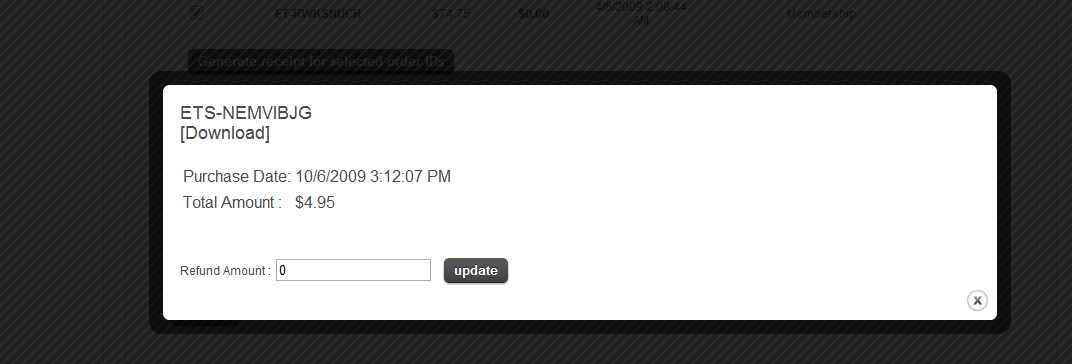 